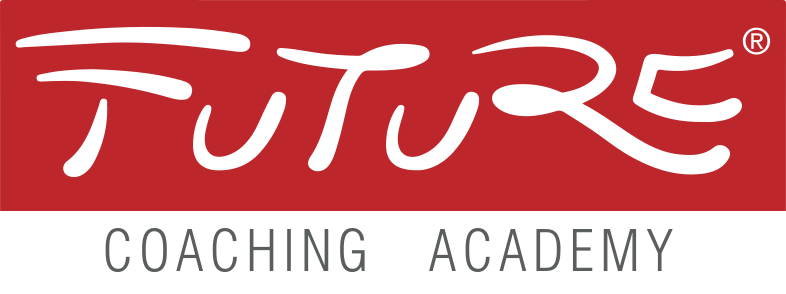 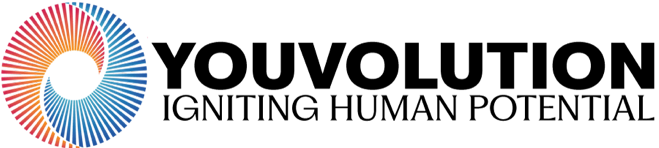 Scheda iscrizioneCorso per Professional Coach Primavera 2025Grazie per voler iscriverti a una nostra formazione!Dati del partecipanteNome e cognome  Indirizzo  	CAP  				Città e provincia  		Cellulare 			Email  Data di nascita  			Codice Fiscale  Professione  P. IVA (se applicabile)  Codice destinatario per fattura elettronica  Dati di fatturazione se diversi da quanto indicato sopraIntestazione  Indirizzo  CAP  				Città e provincia  		Codice Fiscale / P. IVA  Codice destinatario per fattura elettronica  Moduli prescelti seleziona l’opzione presceltaModulo I - Le basi del coaching e del metodo FUTURE	 Promozione speciale Fist Mover – risparmia subito € 225,00 e, se vorrai continuare la formazione, garantisciti uno sconto ulteriore del 10% su qualunque formula di prezzo successivamente definita (vedi dettaglio più sotto).  Per pagamenti ricevuti entro il 29 Novembre 2024 il costo scende a € 525,00 + IVA (€ 634,40 totale) Promozione speciale Early Bird – risparmia € 150,00. Per pagamenti ricevuti entro il 7 Marzo 2025 il costo scende a € 600,00 + IVA (€ 732,00 totale) Quota normale € 750,00 + IVA (€ 915,00 totale) da saldare entro il 28 Marzo 2025Moduli II-VII - corso Level 2			occorre aver frequentato il modulo I Pagamento suddiviso in due rate (€ 5.750,00 + IVA):  € 2.875,00 + iva (€ 3.507,50 totale) entro il 18/4/2025 € 2.875,00 + iva (€ 3.507,50 totale) entro il 5/9/2025 Sconto di € 350,00 (6%) per pagamento in un’unica soluzione: € 5.400,00 + Iva (€ 6.588,00 totale) entro il 18/4/2025 Sconto di € 575,00 (10%) per soluzione First Mover (conferme Modulo I entro il 29 Novembre 2024) con pagamento in due rate:				      € 2.587,50 + Iva (€ 3.156,75 totale) entro il 18/4/2025 € 2.587,50 + Iva (€ 3.156,75 totale) entro il 5/9/2025 Sconto totale di € 890,00 (€350 + €540 – 15,5%) per soluzione First Mover (conferma Modulo I entro il 29 Novembre 2024) con pagamento in un’unica soluzione: € 4.860,00 + Iva (€ 5.929,20 totale) entro il 18/4/2025Sconti aggiuntivi seleziona l’opzione prescelta   Iscriviti con un amico: Se ti iscrivi al Modulo I simultaneamente ad un amico e ce lo segnali, entrambi beneficerete del 5% di sconto addizionale. Questo sconto si applica anche alle rate successive qualora entrambi scegliate di proseguire. Nome amico         Transizione di carriera: Per chi si trova nel delicato (e potenzialmente entusiasmante) momento di una transizione di carriera e all’atto della conferma dell’iscrizione al corso (moduli II-VII) non potesse contare su entrate regolari, è previsto lo sconto speciale del 7%, oltre a quelli sopra riportati.    Se hai un codice sconto promozionale, inseriscilo qui Disdette e rimborsi – Modulo I:60 e più giorni prima della data d'inizio: rimborso completo della cifra versata – costi amministrativi pari a €100Fino a 10 giorni prima della data d'inizio: rimborso del 50% della cifra versataMeno di 10 giorni prima della data d'inizio: nessun rimborso. Rimane comunque possibile presentare un nuovo partecipante quale sostituto o mantenere la propria iscrizione per un’edizione successiva.Disdette e rimborsi – il blocco principale del corso (i moduli II-VII):Dato che i partecipanti hanno frequentato il Modulo I anche allo scopo di compiere una scelta ponderata, non sono previsti rimborsi. La formula di pagamento in più rate, proposta allo scopo di facilitare i partecipanti che non scelgono la soluzione unica, rappresenta pertanto un impegno formale a versarle tutte nella loro interezza.Dati di pagamentoYOUVOLUTION SRLALLIANZ BANK – IBAN IT84 L035 8901 6000 1057 0950 025Estremi del bonificoData bonifico 			Ammontare  Banca ordinante  		Numero CRO  Indicare sul bonifico il nome del partecipante e il corso a cui si iscriveFirma  			Data e luogo  Per perfezionare l’iscrizione inviare la scheda di partecipazione compilata all’indirizzo e-mail segreteria@futurecoaching.it amministrazione@youvolution.orgAl ricevimento della scheda di iscrizione compilata, delle condizioni di contratto sottoscritte, e del bonifico, YOUVOLUTION SRL emetterà fattura e confermerà l’avvenuta iscrizione.